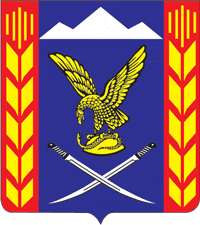 ОТДЕЛ ОБРАЗОВАНИЯ АДМИНИСТРАЦИИ ПРЕДГОРНОГО МУНИЦИПАЛЬНОГО РАЙОНА СТАВРОПОЛЬСКОГО КРАЯ                                                      ПРИКАЗ  10  октября 2016 года             ст. Ессентукская                             №  ______Об утверждении состава оргкомитета по проведению муниципального этапа всероссийской олимпиады школьников в 2016/17  учебном году.    На основании приказа Министерства образования и науки Российской        Федерации от 18 ноября 2013 года № 1252 «Об утверждении Порядка проведения    всероссийской олимпиады школьников», приказа министерства образования и молодежной политики Ставропольского края от 05 октября 2016 года №1099-пр «О проведении муниципального этапа всероссийской олимпиады школьников в Ставропольском крае в 2016/17 учебном годуПРИКАЗЫВАЮ:         1.Утвердить состав оргкомитета по проведению муниципального этапа всероссийской олимпиады школьников в 2016/17  учебном году (приложение).2. Оргкомитету муниципального этапа Олимпиады:2.1.Определить организационно-технологическую модель проведения муниципального этапа Олимпиады;2.2.Обеспечить организацию и проведение муниципального этапа олимпиады в соответствии с утвержденными организатором муниципального этапа олимпиады требованиями к проведению муниципального этапа олимпиады по каждому общеобразовательному предмету, Порядком проведения всероссийской олимпиады школьников (приказ Министерства образования и науки Российской Федерации от 18 ноября 2013 года №1252) и действующими на момент проведения олимпиады санитарно-эпидемиологическими требованиями к условиям и организации обучения в организациях, осуществляющих образовательную деятельность по образовательным программам основного общего и среднего общего образования;        2.3.Осуществить кодирование (обезличивание) олимпиадных работ участников муниципального этапа Олимпиады.    3.Контроль за исполнением настоящего приказа оставляю за собой.И.о.начальника отдела образования   			                   К.Н.Гупалова                                                                                 Приложение                                                                                 к приказу отдела образования                                                                                  администрации Предгорного                                                                                 муниципального района                                                                                 Ставропольского края                                                                                  от 10 октября . №СОСТАВоргкомитета по проведению муниципального этапа всероссийской олимпиады школьников в 2016 – 2017 учебном годуЧлены оргкомитетаГупалова Кристина Николаевнаи.о.начальника отдела образования администрации Предгорного муниципального района, председатель оргкомитетаСлынько Ирина Викторовназаместитель начальника отдела образования Предгорного муниципального района, заместитель председателя оргкомитетаДжанова Валерия Аристотелевнаметодист методического отдела МКУ «Центр» Предгорного муниципального района, секретарь оргкомитета Тараканова Ольга Федоровнаглавный специалист  отдела образования Предгорного муниципального районаЯровенко Надежда Федоровнаначальник  методического отдела МКУ «Центр» Предгорного муниципального районаСвиридченко Людмила Владимировнаметодист методического отдела МКУ «Центр» Предгорного муниципального района Шаула Дмитрий Владимировичметодист методического отдела МКУ «Центр» Предгорного муниципального района